J’apprends à dessiner des fruits et un papillon 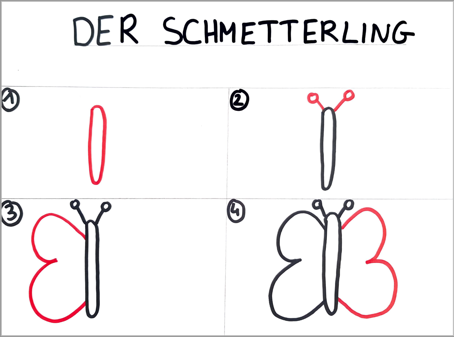 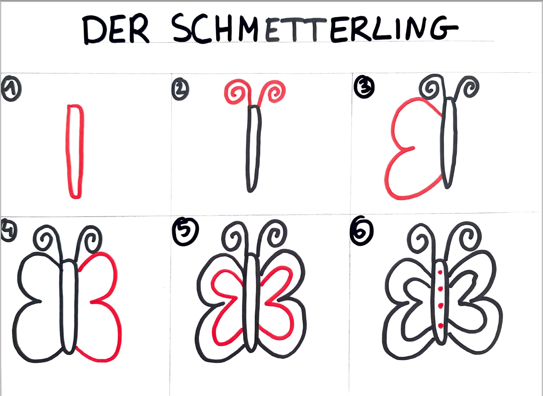 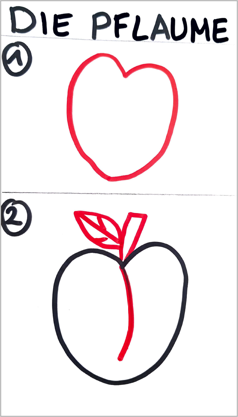 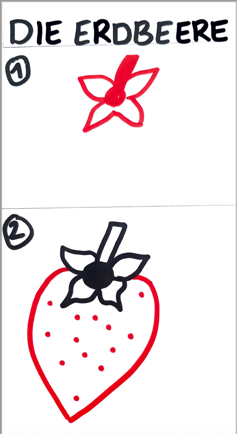 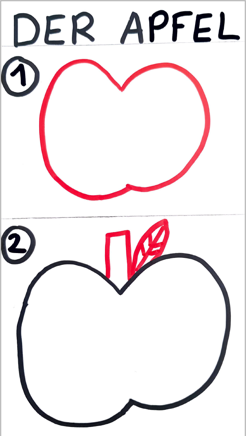 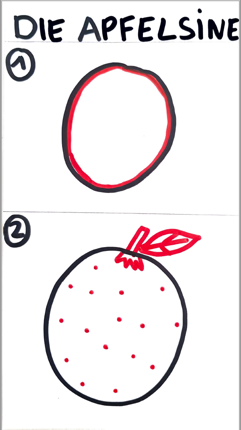 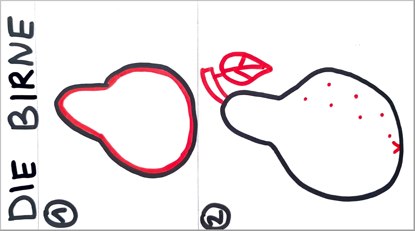 